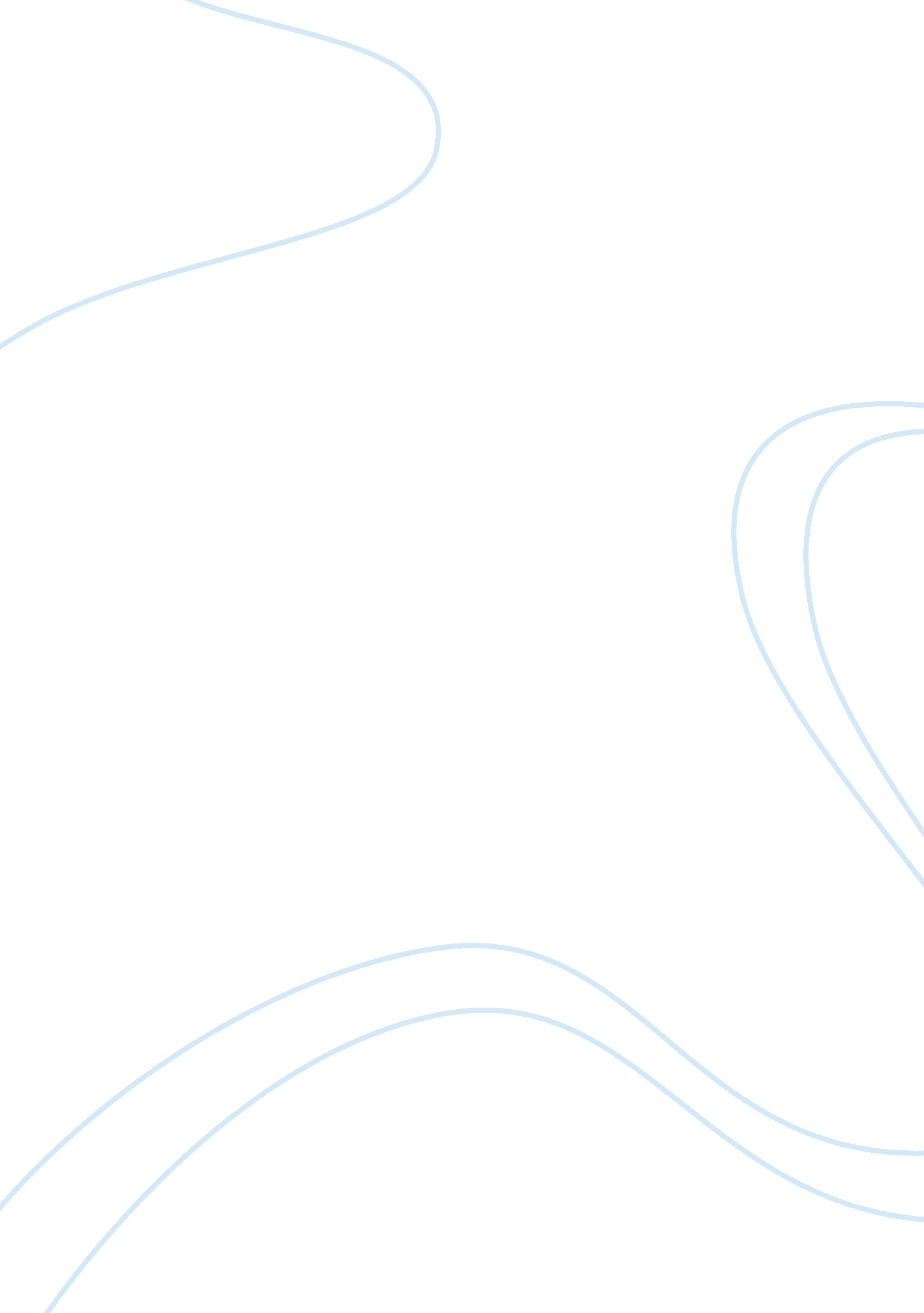 The three things i would change in the society if it is possibleSociology, Social Issues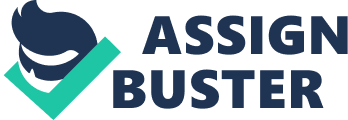 Today, we are well into the new Millennium society that has started to perceive genuine worries with issues that children are managing day by day. Numerous individuals neglect to attempt and step up with regards to get a change our general public. A few issues have dependably been there however are currently going to the eyes of people in general, which gives them a chance to discover arrangements. Different issues are new patterns as society adjusts to a quicker pace of life. There are different issues winning in our general public, however on the off chance that it was conceivable to change three things I would pick abuse of web based life, medicate misuse, and how misery is dismissed in our general public. Over the previous decade internet based life has turned out to be progressively mainstream in our general public. It is a blend of online correspondence channels that empowers individuals to collaborate, offer and trade data, pictures, recordings, and so on through the virtual systems. Locales like Facebook, Twitter, have made online networks where individuals can share their own data as they want. Prior internet based life filled in as a stage to remain refreshed on regular day to day existence. Be that as it may, now because of internet based life, individuals have a chance to express their suppositions to others through a typical medium. It has turned into a fixation among our general public, it controls numerous lives today. The amount we utilize internet based life influences us extraordinarily; frequently transforms us in negative ways. It is beginning to wind up a stage that individuals abuse and misuse. It very well may be abused by causing criticism, giving out false and questionable data, enabling sexual stalkers to bait individuals into unsafe things, cyberbullying, and having absence of security. Medications have turned into a high intrigue that our general public has today. This dubious issue ranges from youthful adolescents to high-class more established people. Medications have been known to adapt components for people who continually confront issues of various natures. Or then again people can take sedates just to escape reality, yet there is as yet a plausibility of them getting to be dependent and along these lines may turn into a threat to themselves and society. Recreational medications like weed, bliss, cocaine and heroin have diverse impacts. Medications work by adjusting the cerebrum’s science, which thusly modifies the individual’s observation. Every medication impact distinctive individuals in an unexpected way. Medications are additionally shown wherever on regular media and is suggested as cool. Thus, numerous individuals move toward becoming impacted to attempt/do them every day, including more youthful adolescents. Just, drinking and utilizing drugs is appeared as being cool. Ultimately, I might want to change about our reality is the familiarity with sorrow. Misery and other psychological instabilities aren’t an engaged key theme in our general public today. Youngsters need to stress over schoolwork as well as fellowships, connections, inconveniences at home and extracurricular exercises too. For grown-ups, it could be marriage/family issues or a budgetary emergency. Regularly, discouraged individuals succumb to self-hurt and self-destructive considerations to adapt to themselves yet bringing issues to light of wretchedness we can help avoid dejection, bring down the measurements of those getting to be discouraged and the individuals who endure. All in all, to start to start change in our general public we should initially center around ourselves, to end up the best individuals we can be. Most change activities have concentrated on changing external conditions and other individuals. The issue is that one should initially comprehend oneself preceding attempting to change “ society” or other individuals. Ask: What are my intentions in craving change? At first, I may simply accept that I am a kind and adoring individual who sees the affliction of mankind and needs to reduce torment. One approach to set oneself up for the likelihood of working with others for change is to begin little. Volunteer or accept a position that gets you contact with the individuals who are expecting to change, or around or in the organizations that may need to change. Be set up for shocks as these encounters will bring shocks. Things won’t be as you have envisioned them. I may additionally expect that I know how others, frequently evidently unique in relation to me from numerous points of view, how they feel, what they esteem and think. It is a short separation from here to “ helping” individuals concoct arrangements or fixes that some way or another nobody has thought of previously. Keeping in mind the end goal to change our general public, we should initially improve inside. 